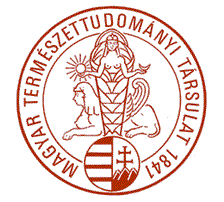 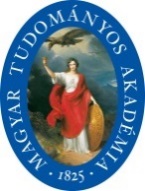 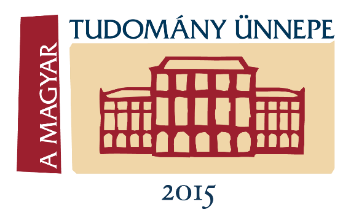 Magyar Természettudományi TársulatIroda: 1137 Budapest, Jászai Mari tér 4/AHonlap: www.mtte.huA jelentkezési lapot kérjük megküldeni az mtt.titkarsag@mtt.t-online.hu e-mail címünkre,telefonszám és üzenetrögzítő: + 36/1/2661101BEKÜLDÉSI HATÁRIDŐ: mielőbb, de legkésőbb 2015. OKTÓBER 15.J E L E N T K E Z É S I   L A PRészt veszek a Magyar Természettudományi Társulat által szervezett„EGÉSZSÉGES TERMÉSZET + EGÉSZSÉGES ÉLELMISZER = EGÉSZSÉGES EMBER(biodiverzitás, élelmiszerlánc-biztonság, népegészségügy)”c. konferencián2015. november 20-án, péntekenHelyszín: Budapesti Gazdasági Főiskola,  V. előadóBudapest V. Alkotmány u. 9-11.NÉV:Szervezet neve és címe:E-mail címem:Telefonszámom:A Társulat tagja vagyok:* 				igen	nemAz ebéd fogadáson részt kívánok venni:* 		igen	nem*Megfelelő választ kérjük aláhúzással jelölniTudomásul vettem, hogy a rendezvényen való részvétel ingyenes, de előzetes regisztrációhoz kötött.……………………………., 2015. …………………hó …….napHonlapunkon (www.mtte.hu) online regisztráció működik!